Communiqué de presseIntroductionDe la chaleur pour le restaurant de montagneLe restaurant de montagne ALP CATRINA à Brüsti Attinghausen est chauffé par une cascade de pompes à chaleur.De la chaleur même sous la neige la plus épaisseUn intérieur chaud après une journée dans la neige – c’est le bien-être à l’état pur. C’est précisément pour cette raison qu’un chauffage qui fonctionne vaut de l’or. C'est pourquoi le restaurant d’altitude ALP CATRINA sur le Brüsti utilise des pompes à chaleur STIEBEL ELTRON.Une chaleur agréable durant les hivers enneigésUne cascade de trois pompes à chaleur air-eau fournit l’énergie nécessaire pour que les clients du restaurant d’altitude ALP CATRINA puissent se réchauffer après une journée passée à la neige. L’ancien chauffage à bûches avait fait son temps. Les exploitants du téléphérique Attinghausen-Brüsti AG ont souhaité miser sur un système entièrement automatisé. «En effet, l’approvisionnement en matériaux représentait un travail énorme», explique Andreas Arnold, de la société Luftseilbahn Attinghausen-Brüsti AG. «Le bois dur devait à chaque fois être transporté en haut par téléphérique, car il n’y a que du sapin dans les forêts environnantes.» De plus, le restaurant montagnard est une grande structure et la consommation de bois était par conséquent importante.Il était donc logique de chercher une solution adaptée de pompe à chaleur. «Le plus important était d’abord de trouver un emplacement approprié», explique René Huber, conseiller technico-commercial chez STIEBEL ELTRON Suisse, «car il y a souvent beaucoup de neige en hiver.» En effet, pour un fonctionnement continu, les pompes à chaleur ne doivent en aucun cas être recouvertes de neige. La suspension au mur de l’annexe était donc la solution optimale pour cette installation.«Le montage en lui-même n’a ensuite pas été vraiment difficile. Le plus grand défi était plutôt le transport par téléphérique», confie Stefan Huber, chauffagiste chez Koni Wyrsch Sanitär Heizung. «Il était donc important de tout préparer minutieusement.»Mais une pompe à chaleur installée en montagne comporte aussi quelques subtilités techniques. En effet, en raison de l’altitude élevée du restaurant montagnard, il convient notamment de veiller à ce que l’installation soit suffisamment puissante. C’est pourquoi le choix s’est porté sur une cascade de 3 unités. Nous sommes donc pleinement satisfaits de leurs performances.Avantages des cascadesPar rapport aux grandes unités individuelles, la cascade ne se distingue pas seulement par une flexibilité d’installation accrue. Elle procure également une énorme sécurité de fonctionnement. Enfin, le fonctionnement sans panne et sans risque d’utilisation est l’un des critères les plus importants en matière de choix d’une pompe à chaleur.Les cascades de petites unités individuelles sont également supérieures aux grandes pompes à chaleur air-eau en termes d’émissions sonores. La technologie Inverter prend tout son sens dans ce système. En effet, non seulement chaque pompe à chaleur individuelle, mais aussi la cascade dans son ensemble fonctionne comme un Inverter. Ainsi, la puissance de chauffage est toujours adaptée avec précision aux besoins thermiques individuels. Grâce au montage en cascade, un ou plusieurs appareils couvrent les besoins de base. En cas de pic de consommation, d’autres appareils sont activés en fonction des besoins.«Nous sommes très satisfaits de l’installation», confirme Arnold au nom des opérateurs. «Elle répond à toutes nos attentes et son emplacement est également idéal.» Les premiers clients ont déjà pu en profiter pour se réchauffer dans la salle de restaurant en hiver.Alp Catrina: [Encadré info]Le restaurant de montagne Alp Catrina est situé à environ 1600 mètres d’altitude et offre une vue sur la vallée du Guggital et sur l’imposant Geissberg. C’est l’endroit idéal pour les familles et les passionnés de montagne – en été comme en hiver. De là, vous pouvez profiter du panorama suisse idyllique, entouré d’une nature intacte.Le restaurant d’altitude propose des plats typiques suisses pour tous les goûts. Le brunch d’alpage, unique en son genre, est particulièrement apprécié. Que ce soit à l’intérieur ou sur la belle terrasse avec une vue panoramique magnifique, la variété des produits locaux et frais convainc sur toute la ligne.L’auberge de montagne propose différentes possibilités d’hébergement. Après de longues journées de randonnée ou de ski, vous pouvez vous y reposer et vous restaurer. Toutes les chambres offrent également une vue sur les belles montagnes suisses. C’est un endroit idéal pour passer des vacances d’été ou d’hiver.www.brüsti-surenenpass.chStatements «Comme il y a souvent beaucoup de neige en hiver, il était important de trouver un emplacement approprié. Le montage mural a été la solution optimale.»René Huber, Conseiller technico-commercial chez STIEBEL ELTRON Suisse«Le système entièrement automatisé est un énorme soulagement pour notre entreprise.» Andreas Arnold, Téléphérique Attinghausen-Brüsti AG«L’installation fonctionne parfaitement.» Stefan Huber, Chauffagiste chez Koni Wyrsch Sanitär Heizung Aperçu de l’installation de référenceProjetAuberge de montagneChambres pour l’hébergementRemplacement d’un ancien chauffage au boisBesoin de puissance important en raison de l’altitude élevéeLa neige est souvent abondante en hiverLocalité6468 AttinghausenAppareils installés Cascade de 3 WPL 25 ABallon tampon HS-BM 2190 LRéalisationKoni Wyrsch, Attinghausen www.koni-wyrsch.ch Légendes des photos: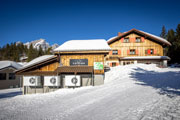 Photo 1: Le restaurant de montagne Alp Catrina est situé à environ 1600 mètres d’altitude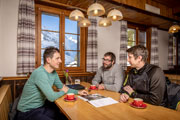 Photo 2: Une chaleur agréable dans le restaurant grâce à une cascade de trois pompes à chaleur air-eau.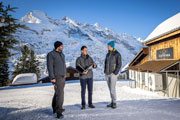 Photo 3: «Le système entièrement automatisé est un énorme soulagement pour notre entreprise.» Andreas Arnold, Téléphérique Attinghausen-Brüsti AG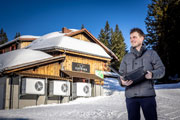 Photo 4: «Comme il y a souvent beaucoup de neige en hiver, il était important de trouver un emplacement approprié. Le montage mural a été la solution optimale.» René Huber, Conseiller technico-commercial chez STIEBEL ELTRON Suisse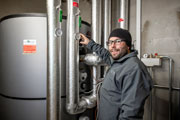 Photo 5: «L’installation fonctionne parfaitement.» Stefan Huber, Chauffagiste chez Koni Wyrsch Sanitär Heizung 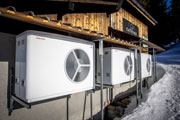 Photo 6: Cascade de 3 WPL 25 A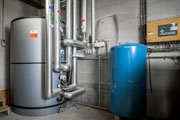 Photo 7: Ballon tampon HS-BM 2190 L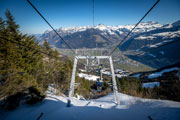 Photo 8: Le transport en téléphérique a nécessité une préparation minutieuse.RéférenceSTIEBEL ELTRONDate14 novembre 2022Téléphone056 464 05 00E-mailpresse@stiebel-eltron.ch